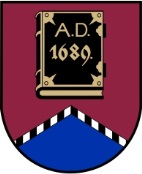 LATVIJAS REPUBLIKAALŪKSNES NOVADA PAŠVALDĪBANodokļu maksātāja reģistrācijas kods 90000018622DĀRZA IELĀ 11, ALŪKSNĒ, ALŪKSNES NOVADĀ, LV – 4301, TĀLRUNIS 64381496, FAKSS 64381150, E-PASTS: dome@aluksne.lvA/S „SEB banka”, KODS UNLALV2X, KONTS Nr.LV58UNLA0025004130335  SAISTOŠIE NOTEIKUMI Alūksnē2017. gada 28. decembrī								Nr.27/2017APSTIPRINĀTIar Alūksnes novada domes     28.12.2017.  lēmumu Nr.469(protokols Nr.19, 14.punkts)Par Alūksnes novada domes 2012. gada 22. novembra saistošo noteikumu Nr. 31/2012 “Par kritēriju noteikšanu īpašumam, novērtējot atbilstību trūcīgas ģimenes (personas) statusam Alūksnes novadā” atzīšanu par spēku zaudējušiemIzdoti, pamatojoties uzlikuma „Par pašvaldībām”21.panta pirmās daļas 16.punktu,  41.panta pirmās daļas 1.punktuAtzīt par spēku zaudējušiem Alūksnes novada domes 2012. gada 22. novembra saistošos noteikumus Nr. 31/2012 “Par kritēriju noteikšanu īpašumam, novērtējot atbilstību trūcīgas ģimenes (personas) statusam Alūksnes novadā” no 2018.gada 1.janvāra.Domes priekšsēdētājs								A.DUKULISPaskaidrojuma raksts par saistošo noteikumu “Par Alūksnes novada domes 2012.gada 22. novembra saistošo noteikumu Nr. 31/2012 “Par kritēriju noteikšanu īpašumam, novērtējot atbilstību trūcīgas ģimenes (personas) statusam Alūksnes novadā” atzīšanu par spēku zaudējušiem” projektuDomes priekšsēdētājs							A.DUKULISPaskaidrojuma raksta sadaļaInformācija1. Projekta nepieciešamības pamatojumsŅemot vērā to, ka Ministru kabinets 20.06.2017. ar noteikumiem Nr. 356 “Grozījumi Ministru kabineta 2010. gada 30. marta noteikumos Nr.299 “Noteikumi par ģimenes vai atsevišķi dzīvojošas personas atzīšanu par trūcīgu” ir izdarījis grozījumus, mainot un papildinot kritērijus īpašumiem gadījumos, kad tiek novērtēta atbilstība trūcīgas ģimenes (personas) statusam, kā arī to, ka 28.11.2017. Labklājības ministrija pašvaldībām ir nosūtījusi vēstuli Nr.41-1-02/1932 „Par sociālās palīdzības un pārējā atbalsta iedzīvotājiem uzskaites sistēmas pilnveidošanu un ienākumu uzskaiti iztikas līdzekļu deklarācijā”, normatīvie regulējumi kritēriju noteikšanai īpašumam, novērtējot atbilstību trūcīgas ģimenes (personas) statusam Alūksnes novada domes saistošajos noteikumos vairs nav nepieciešami, jo šīs normas dublējas vai ir pretrunā ar augstāk stāvošām normatīvo aktu normām. Līdz ar to šiem saistošajiem noteikumiem nav ietekmes novērtējuma procesā un tie atzīstami par spēku zaudējušiem.2. Īss projekta satura izklāstsAtzīt par spēku zaudējušiem Alūksnes novada domes 2012.gada 22. novembra saistošos noteikumus Nr.31/2012 “Par kritēriju noteikšanu īpašumam, novērtējot atbilstību trūcīgas ģimenes (personas) statusam Alūksnes novadā” no 2018. gada 1. janvāra. 3. Informācija par plānoto projekta ietekmi uz pašvaldības budžetuNav attiecināms.4. Informācija par plānoto projekta ietekmi uz uzņēmējdarbības vidi pašvaldības teritorijāNav attiecināms.5. Informācija par administratīvajām procedūrāmNav attiecināms.6. Informācija par konsultācijām ar privātpersonāmNav notikušas.